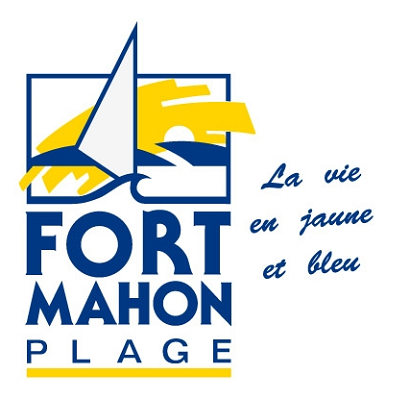 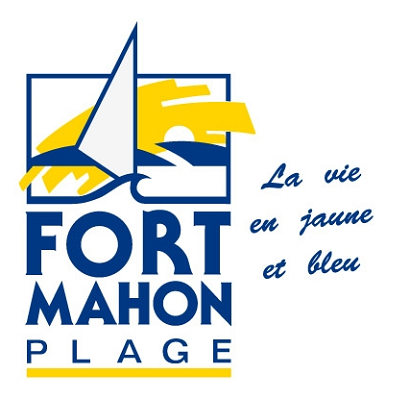 MEDIATHEQUE de FORT-MAHON PLAGEBULLETIN D’INSCRIPTION INDIVIDUELLENUMERO DE CARTE ADHERENT………………………………….…………………..Nom :……………………………………………………………………………..Prénom :………………………………………………………………Date de naissance :…………………………………………………………………………………..…………………………………………………..Adresse Principale :……………………………………………………………………………………………………………………………………….……………………………………………………………………………………………………………………………………………………………………….Code Postal :.……………………………….Ville :...........................................................................................................Adresse Secondaire :…………………………………………………………………………………………………..…………………………………………………………………………………………………………………………………………………………………………………………………………Code Postal :………………………………….Ville :…………………………………………………………………………………………………….Téléphone Fixe :  ...... / …… / …… / …… / ……         Téléphone Portable  :  ...... / …… / …… / …… / ……Adresse électronique :………………………………………………………………@……………………………………………………………..  J’autorise la médiathèque à m’envoyer des e-mails informatifs (newsletters, mailing…..)  J’autorise la médiathèque à me signaler au moment du prêt les documents déjà empruntés  J’atteste sur l’honneur l’exactitude des renseignements mentionnés ci-dessus ; je déclare avoir pris         connaissance du règlement intérieur de la Médiathèque et m’engage à m’y conformer.  Je m’inscris aux services internet ; j’atteste avoir pris connaissance de la charte informatique et         m’engage à m’y conformer.La signature de ce document implique l’acceptation de ces présents points.Date ………………………………………………………………………...........Signature						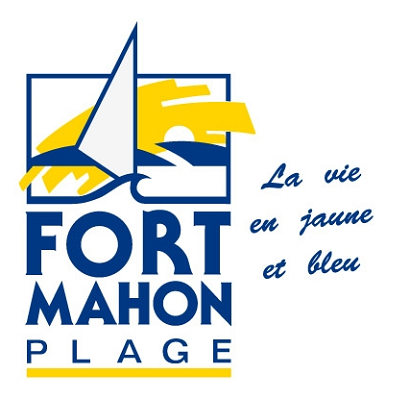 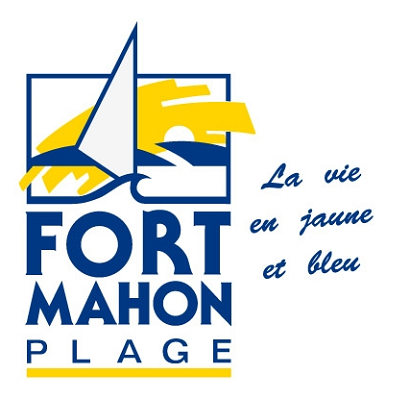 MEDIATHEQUE de FORT-MAHON PLAGEBULLETIN D’INSCRIPTION INDIVIDUELLENUMERO DE CARTE ADHERENT………………………………….…………………..Nom :……………………………………………………………………………..Prénom :………………………………………………………………Date de naissance :…………………………………………………………………………………..…………………………………………………..Adresse Principale :……………………………………………………………………………………………………………………………………….……………………………………………………………………………………………………………………………………………………………………….Code Postal :.……………………………….Ville :...........................................................................................................Adresse Secondaire :…………………………………………………………………………………………………..…………………………………………………………………………………………………………………………………………………………………………………………………………Code Postal :………………………………….Ville :…………………………………………………………………………………………………….Téléphone Fixe :  ...... / …… / …… / …… / ……         Téléphone Portable  :  ...... / …… / …… / …… / ……Adresse électronique :………………………………………………………………@……………………………………………………………..  J’autorise la médiathèque à m’envoyer des e-mails informatifs (newsletters, mailing…..)  J’autorise la médiathèque à me signaler au moment du prêt les documents déjà empruntés  J’atteste sur l’honneur l’exactitude des renseignements mentionnés ci-dessus ; je déclare avoir pris         connaissance du règlement intérieur de la Médiathèque et m’engage à m’y conformer.  Je m’inscris aux services internet ; j’atteste avoir pris connaissance de la charte informatique et         m’engage à m’y conformer.La signature de ce document implique l’acceptation de ces présents points.Date ………………………………………………………………………...........Signature						